Zakharov Vitaliy VicktorovichExperience:Documents and further information:Все документы готовы, знание английского языка, готов приступить к работе.Position applied for: Deck CadetDate of birth: 21.03.1993 (age: 24)Citizenship: UkraineResidence permit in Ukraine: NoCountry of residence: UkraineCity of residence: MariupolPermanent address: Mitropolitskaya st 18Contact Tel. No: +38 (050) 164-01-33 / +38 (097) 923-92-58E-Mail: zaharovvitaliyvicktorovich_2010@mail.ruU.S. visa: NoE.U. visa: NoUkrainian biometric international passport: Not specifiedDate available from: 10.05.1993English knowledge: GoodMinimum salary: 300 $ per month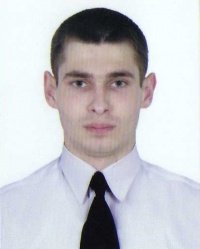 PositionFrom / ToVessel nameVessel typeDWTMEBHPFlagShipownerCrewingDeck Cadet01.06.2010-30.07.2010Николай ИванченкоTug Boat198 р. т.2х441 кВтI-010336УкраинаМариупольский морской порт&mdash;